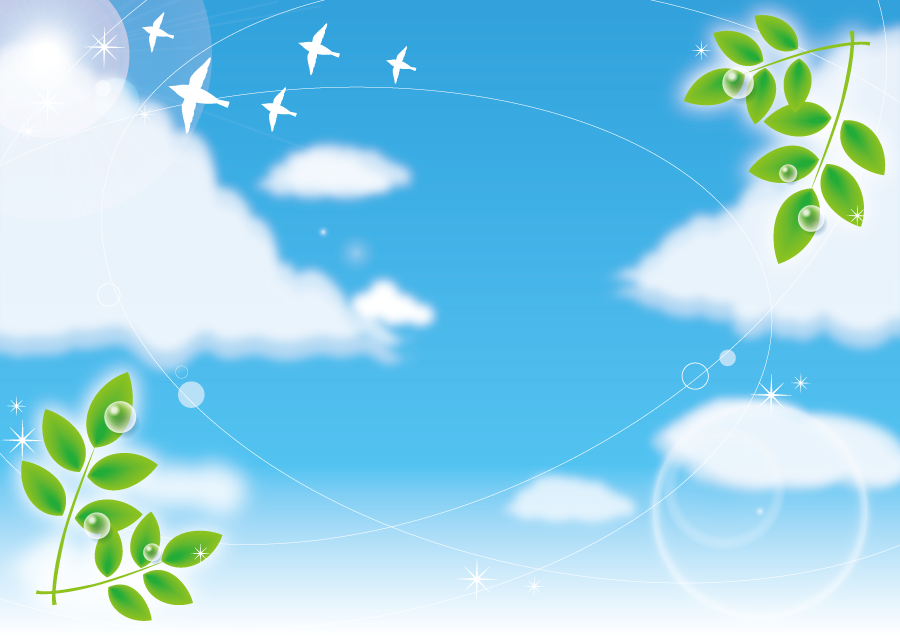 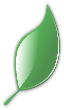 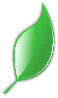 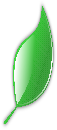 ※予約は不要です。　　　　 　　※予約は不要です。お気軽にご参加ください。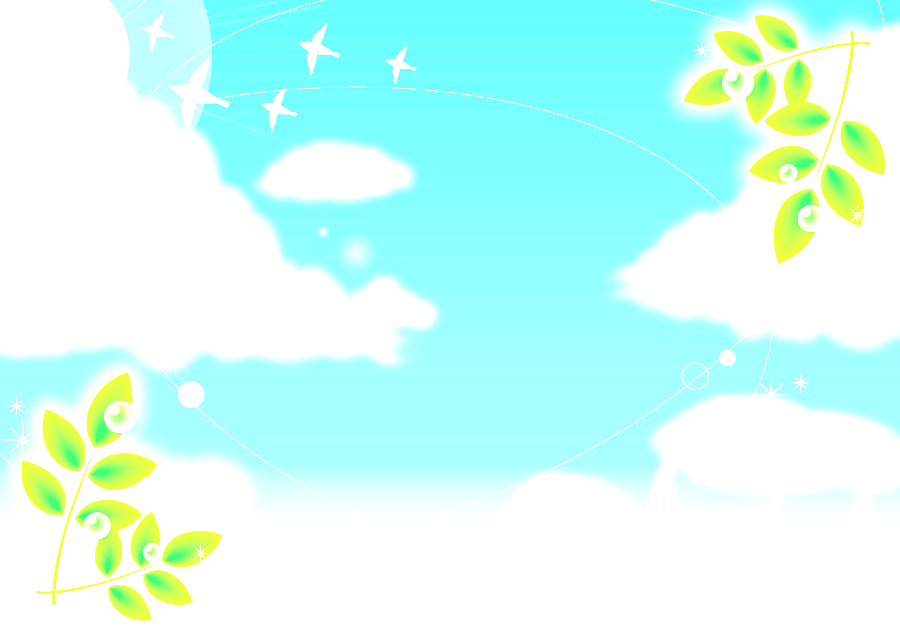 須原地区 木戸 ☎55-3365 / 中部地区 古畑 ☎55-2605 / 野尻地区 鈴木 ☎55-2018大桑村議会事務局　☎55-3080　